                                                              主後 2020年3月25日北基長(69) 教社字第007號收文者：台北中會屬下各教會牧長副  本：中會議長廖繼坤牧師、總幹事蘇振財牧師主  旨：惠請安排主後2020年8月16日，總會所訂之『教社奉獻主日』，敬請預填交換講台意願由說　明：依本部2020年第一次部會議案三議決辦理。懇請各教會牧長依所附之ＱＲ碼填寫意願，以順利安排交換講台。　      為利於4月寄發確定安排表，敬請於4/26前填寫。耑此函知，同頌主恩  （線上意願表單填寫）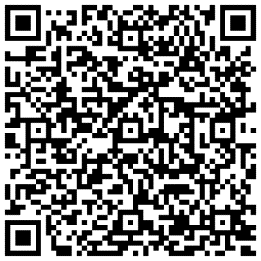 　　　　　　　　　　　部長  吳信蒼台灣基督長老教會台北中會教會與社會部 函